NC Math I Fall 2016			Math 1B EOC ReviewUnit 1-3: Exponents, Polynomials & Factoring Simplify each expression.1. 		2.   		3.  			4.  5.  			6.  		7.  Add or subtract. 8.  (	    9.  10.  		11.  	Find the product. 12.   		13.  14.  		15.  		16.  17.  		18.  Factor Completely.19.  			20.  		21.22.  			23.  		24.  25.  26. 								27.   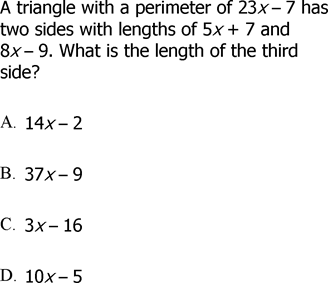 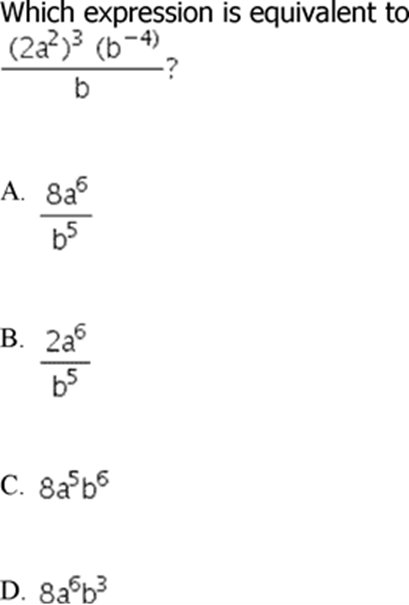 29. 									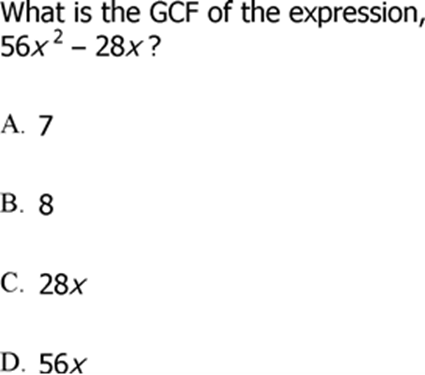 28.  								
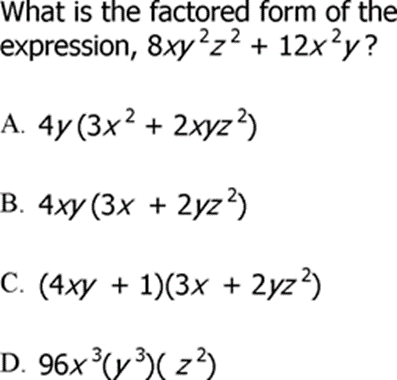 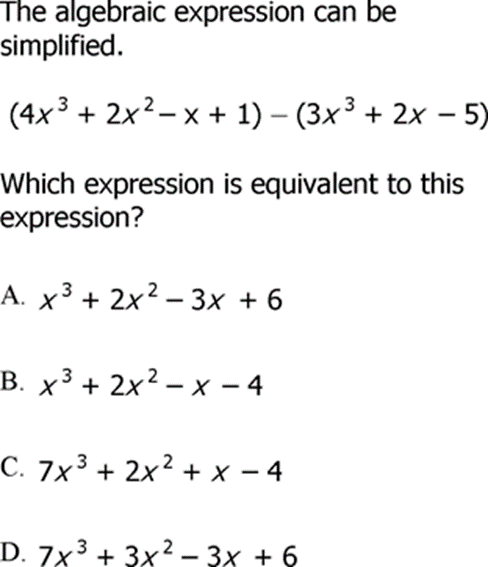 									31.  30.    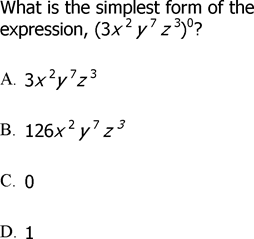 32.									33.    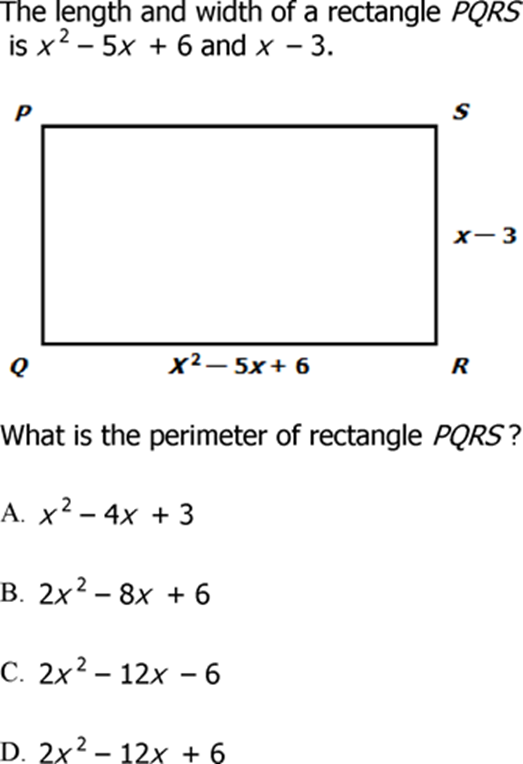 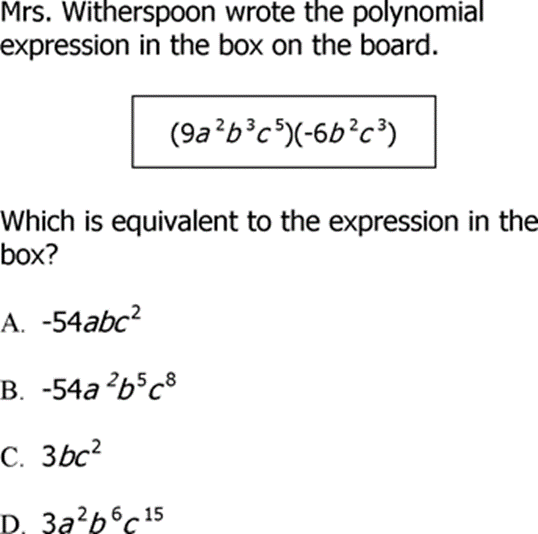 34.  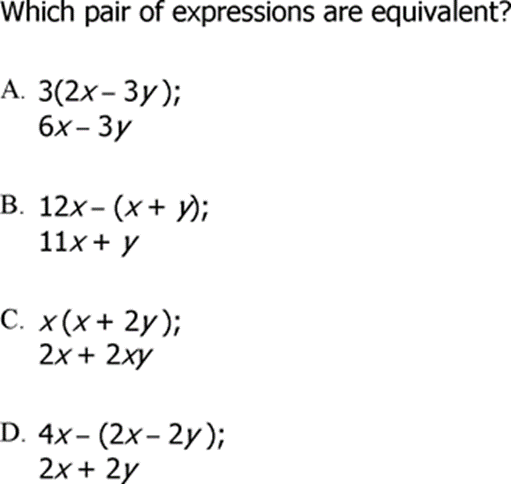 									35.  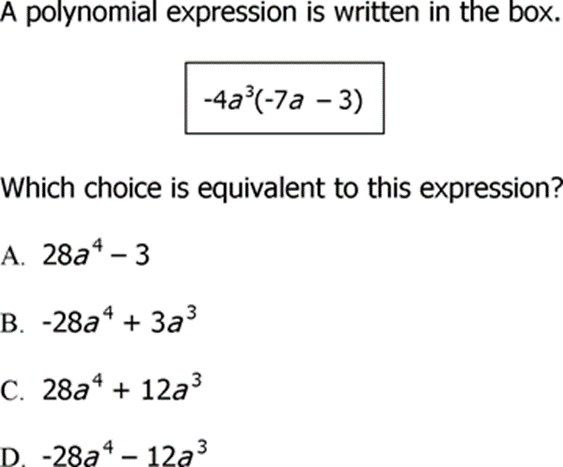 36.  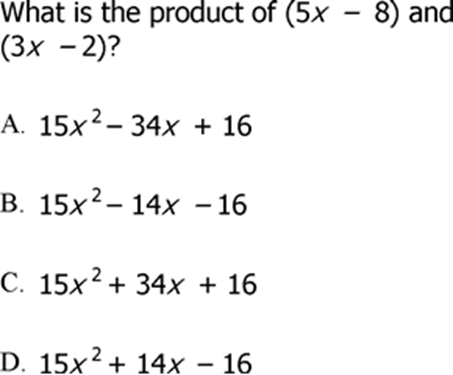 37.								38.    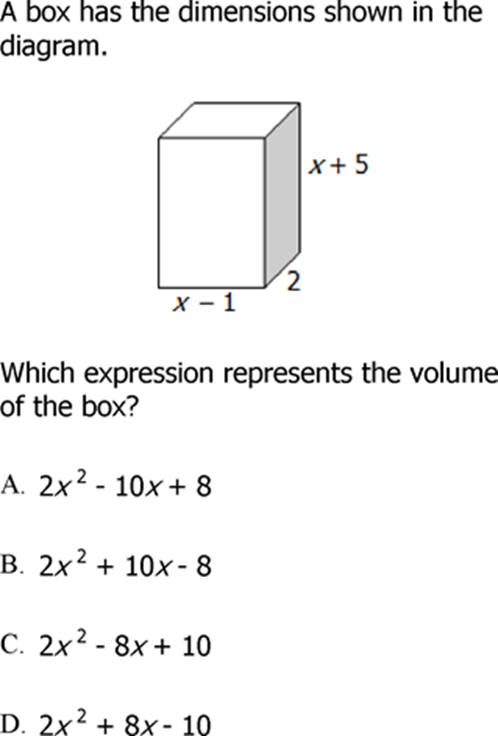 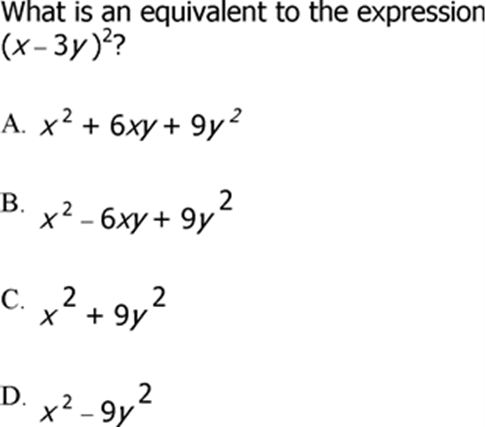 39.  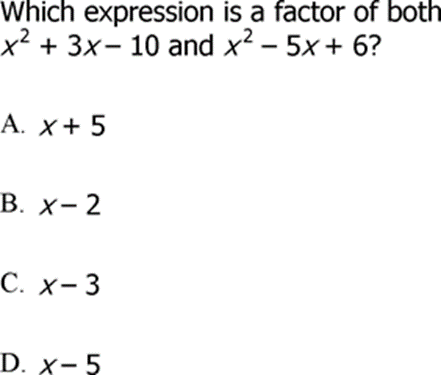 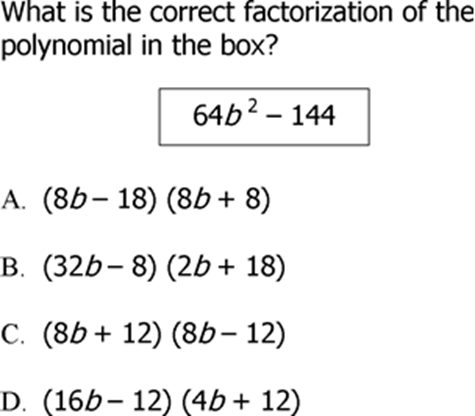 									41.40. 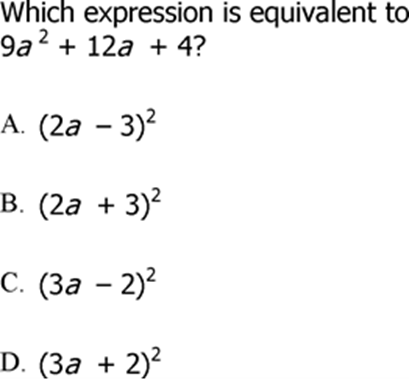 42.								        43.    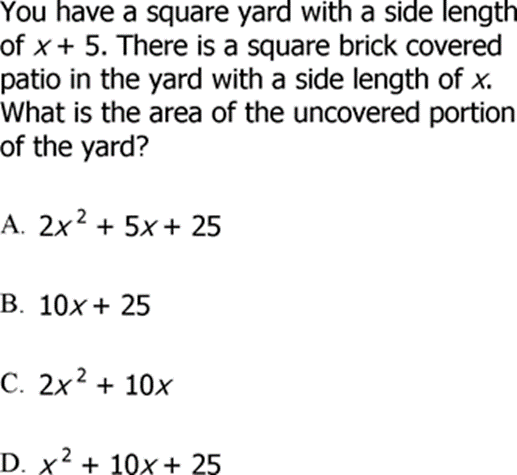 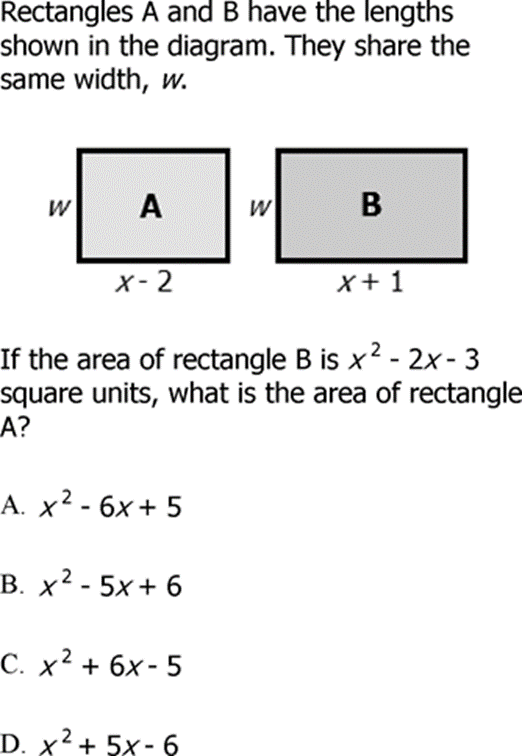 Unit 4- Quadratic FunctionsSteps to Solve a Quadratic Function by Factoringa. _________________________________b. _____________________________________c. _____________________________________d. _____________________________________Solve each quadratic equation by factoring. 1. 					2.  3.  						4.  5.  					6.  7.  					8.  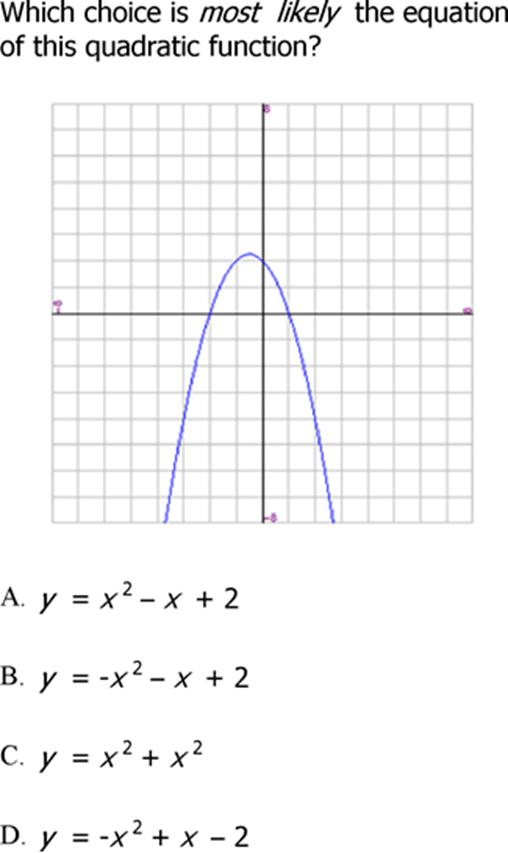 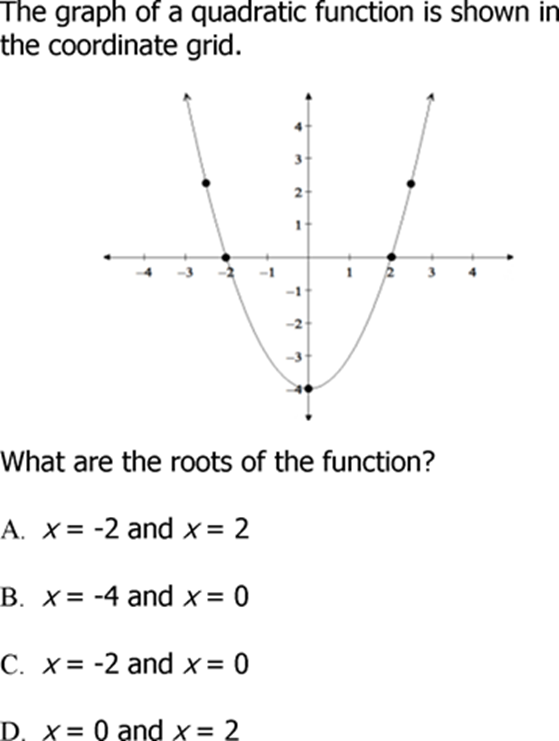 9.								10.    11.							  12.  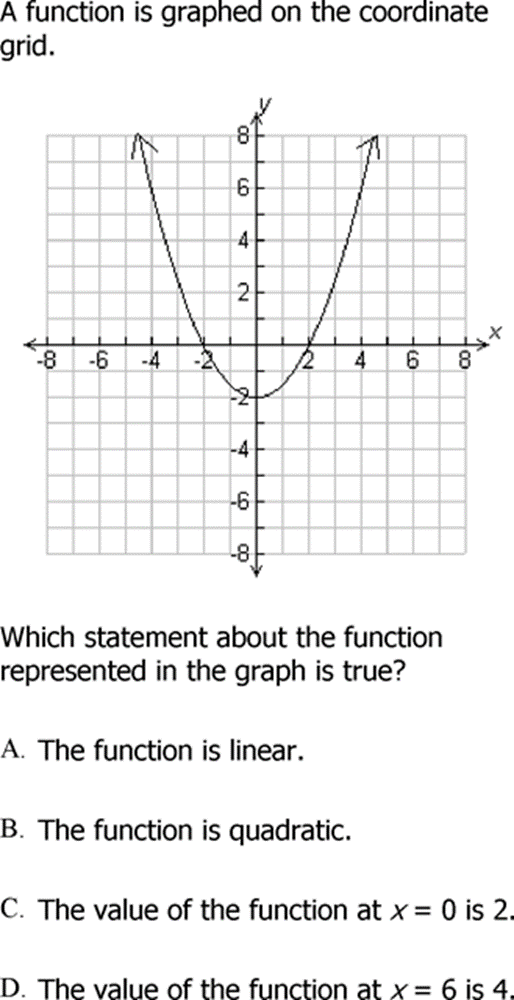 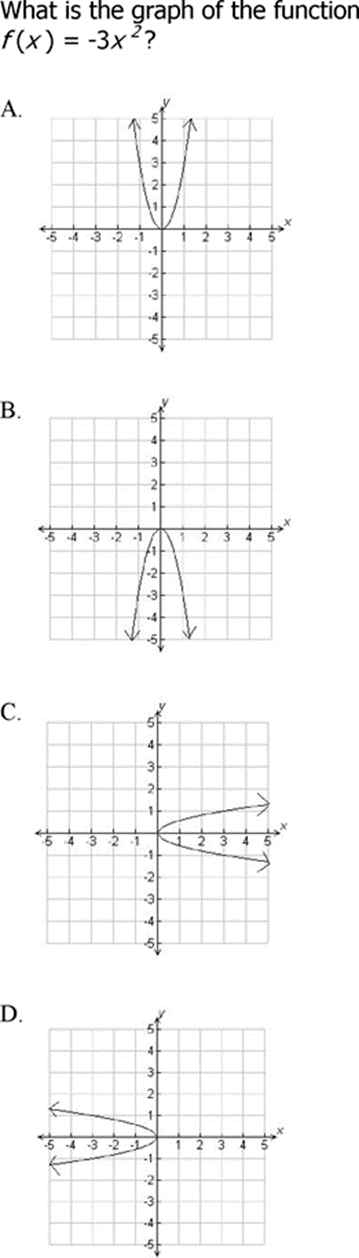 13.  






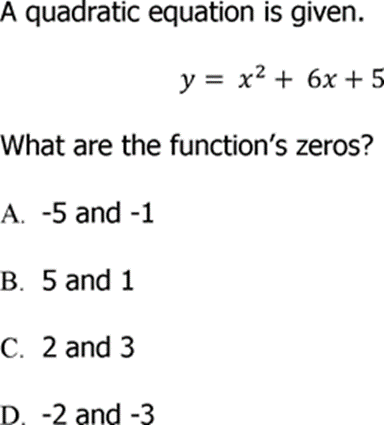 14.								15.  
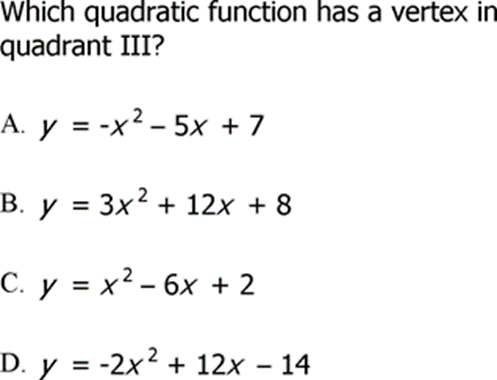 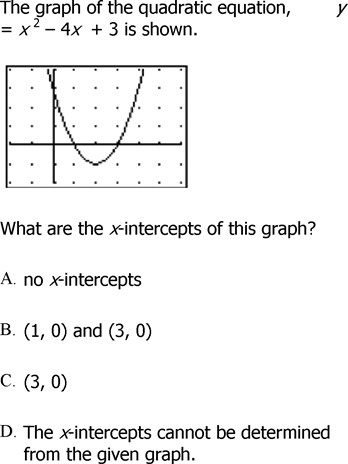 								16. 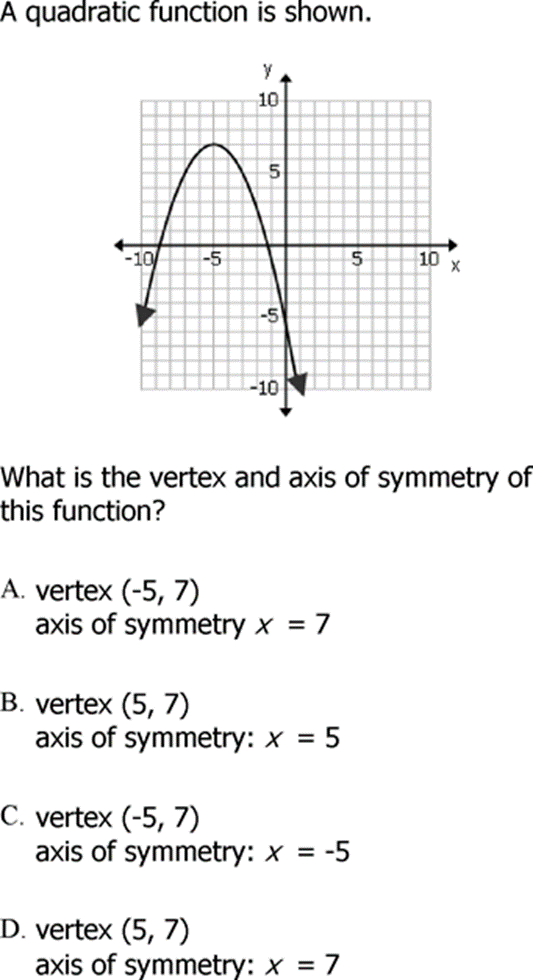 17.								








 								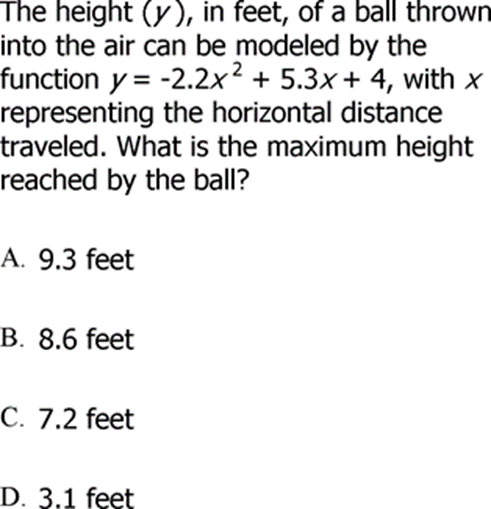 18.									19.       

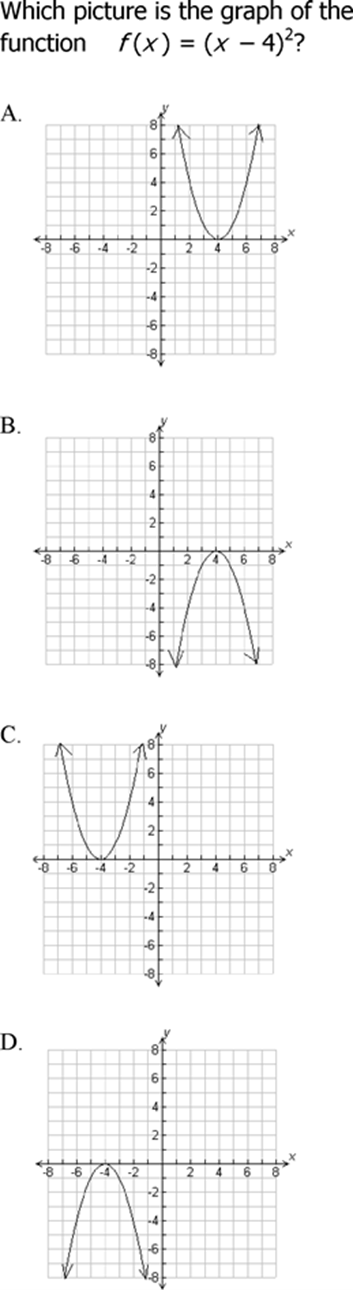 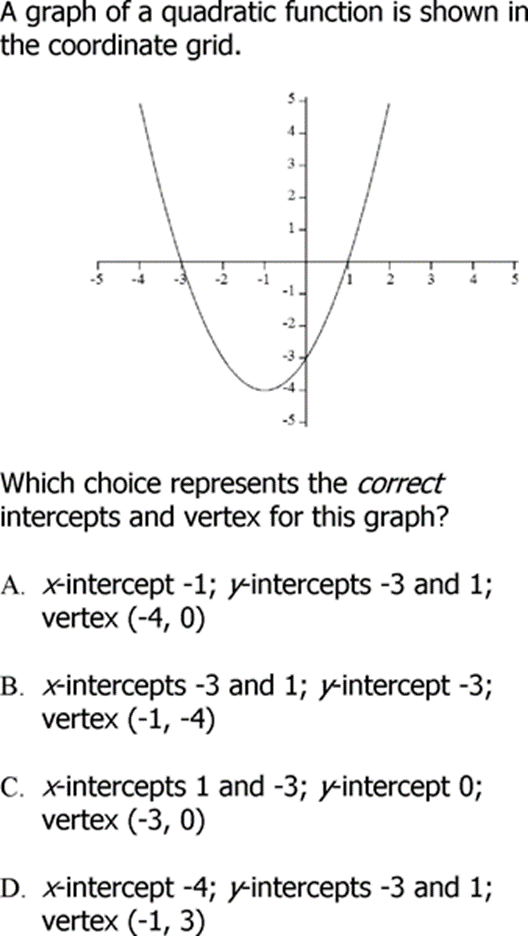 20.  








								





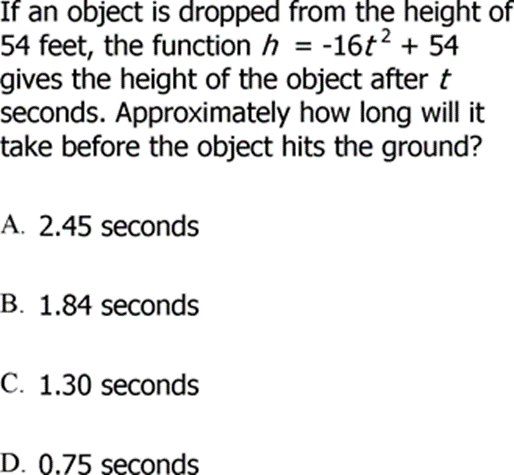 Unit 5- Exponential FunctionsExplicit Equation for an Exponential Function: __________________________a = ______________________		b = ______________________	Explicit Equation for Percent Growth: _______________________________________Explicit Equation for Percent Decay: _______________________________________*Remember, there could be a time interval (n), in which the exponent is a fraction:  . Formula for Compounded Interest: _____________________________________a = ______________________		r = ______________________	n = ______________________		x = ______________________	1.	  							2.  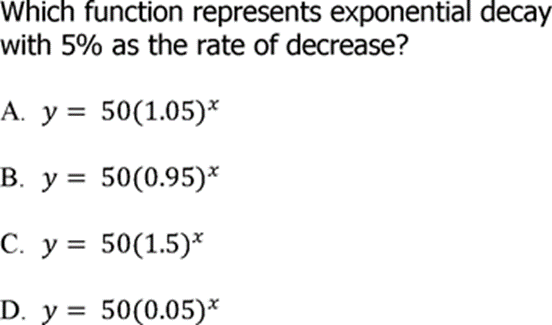 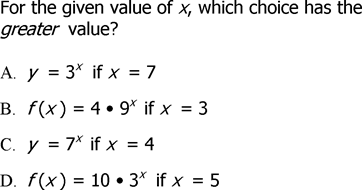 3.								4.  								4.     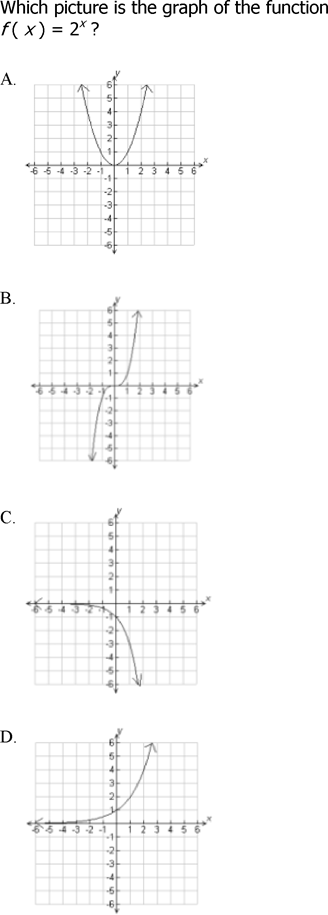 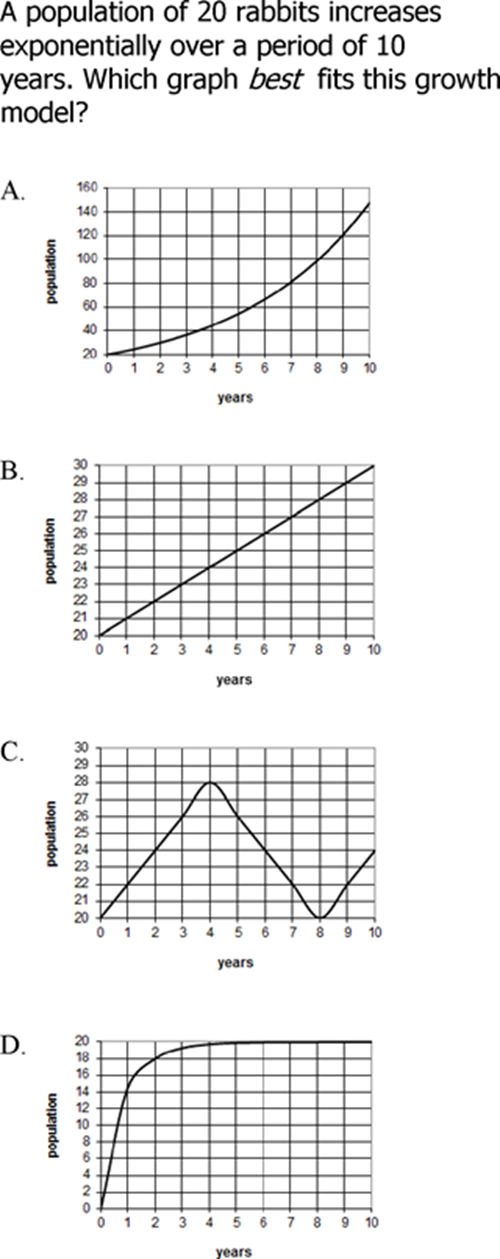 










5.								6.    












								7.  






















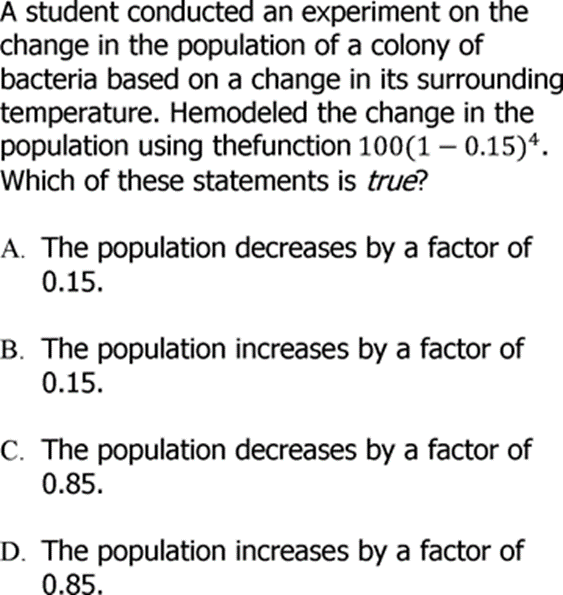 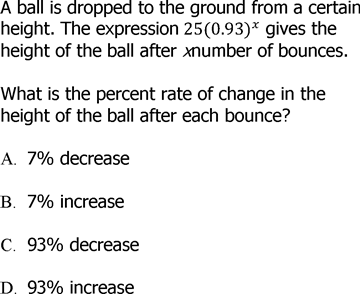 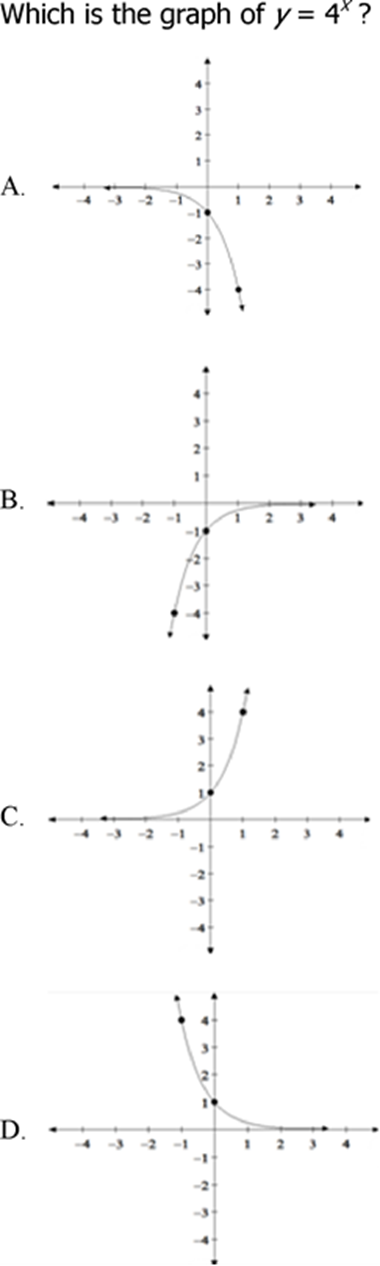 8.  								9.  












10.  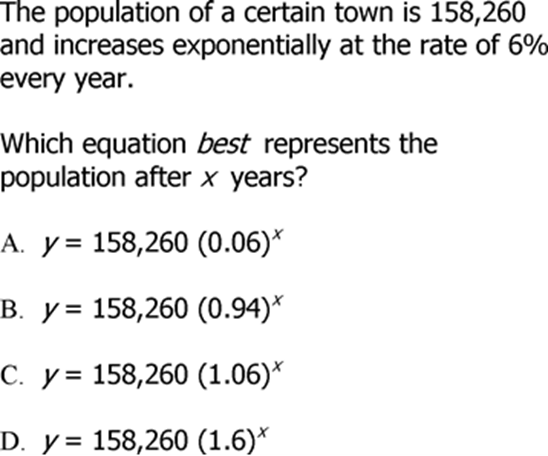 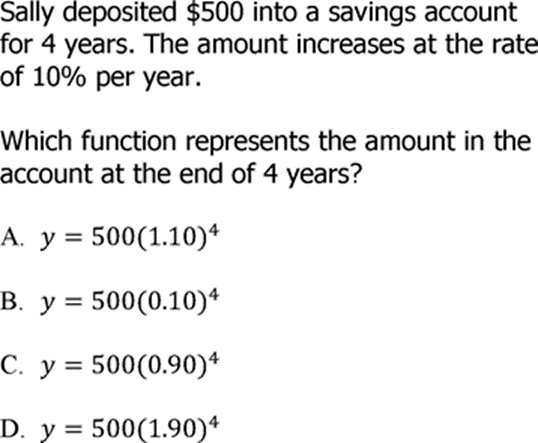 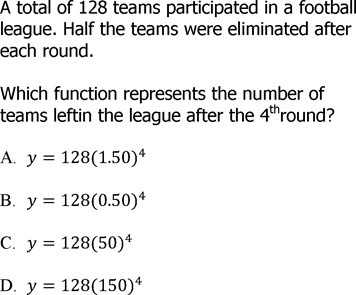 